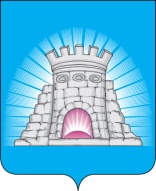 ПОСТАНОВЛЕНИЕ (ПРОЕКТ) Об утверждении административного регламентапредоставления муниципальной услуги«Прием в муниципальные образовательные организации городского округа Зарайск Московской области, реализующие дополнительные общеобразовательные программы, а также программы спортивной подготовки»В соответствии с Федеральным законом от 27.07.2010 N 210-ФЗ "Об организации предоставления государственных и муниципальных услуг", на основании письма Министерства образования Московской области Исх.№22992/16-21в от 10.12.2020г.                                                                постановляю:Утвердить административный регламент предоставления муниципальной услуги «Прием в муниципальные образовательные организации городского округа Зарайск Московской области, реализующие дополнительные общеобразовательные программы, а также программы спортивной подготовки».Отменить действие Постановления Главы городского округа Зарайск от 11.01.2021 г. № 1/1 «Об утверждении административного регламента предоставления муниципальной услуги «Прием в муниципальные образовательные организации г.о. Зарайск Московской области, реализующие дополнительные общеобразовательные программы». Разместить административный регламент на официальном сайте администрации городского округа Зарайск.Контроль за выполнением настоящего постановления возложить на Р.Д.Гулькину, заместителя главы по социальным вопросам администрации городского округа Зарайск .Глава  городского округа Зарайск     		    	                     В.А.Петрущенко			Согласовано:Заместитель Главы                                                                                    Р.Д.Гулькина Начальник юридического отдела					           К.Н.Шестаков 	Начальник управления образования					Е.Н.Прокофьева		        Послано: в дело - 1, ОКО - 1, УО – 2 экз., прокуратура,  Р.Д. Гулькина, прокуратура, сектор по взаимодействию со СМИ. Исп.: Павлова Н.А., тел.: 84966624542